A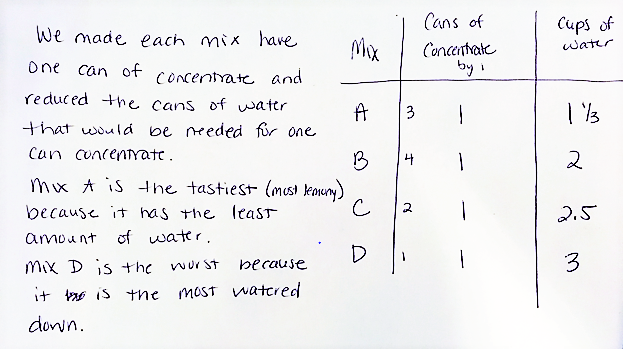 B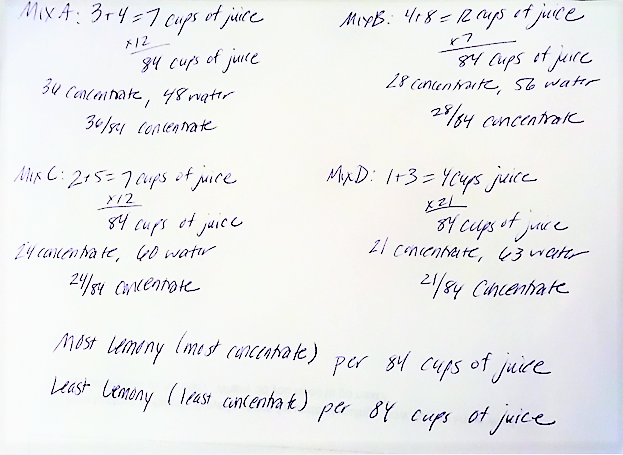 C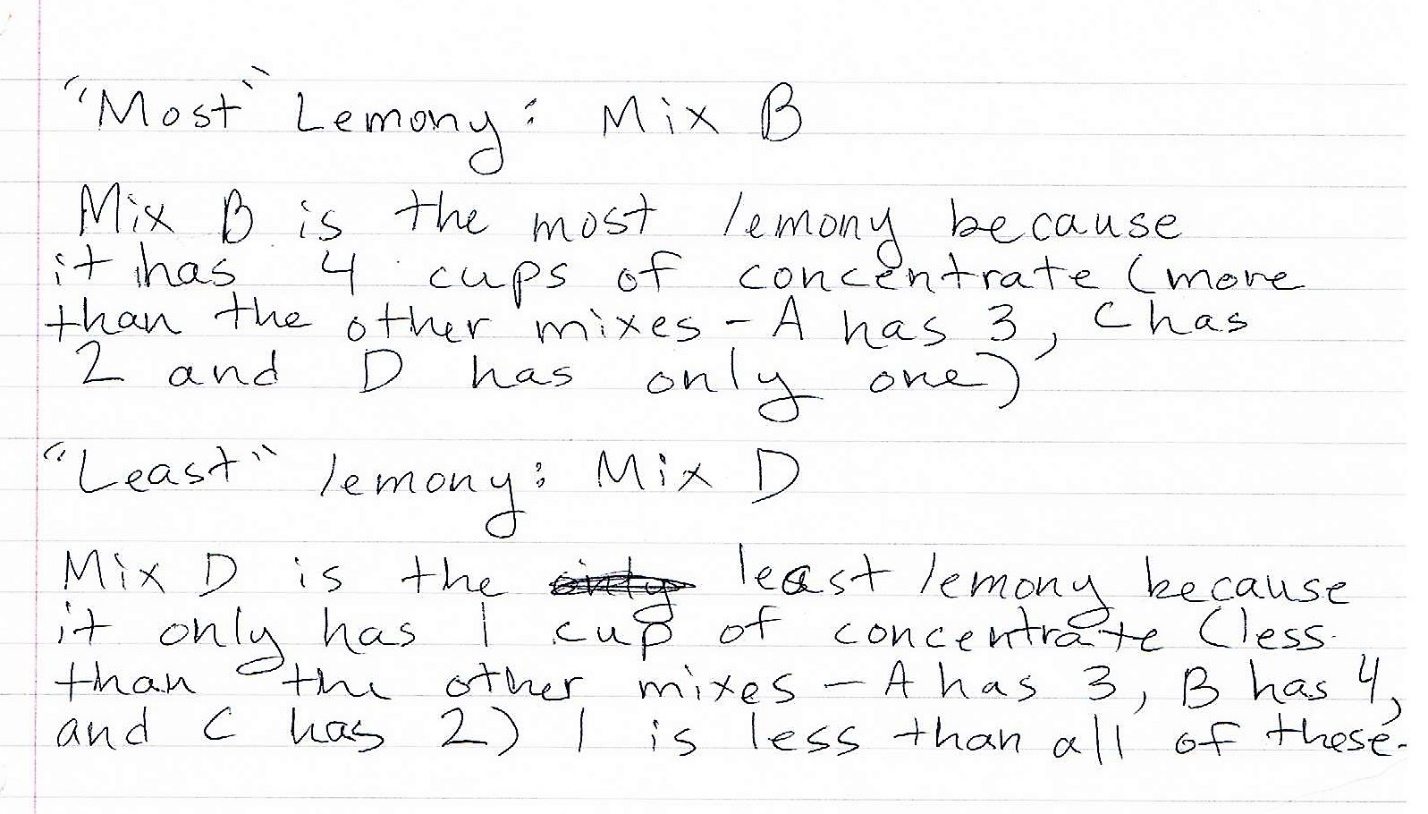 D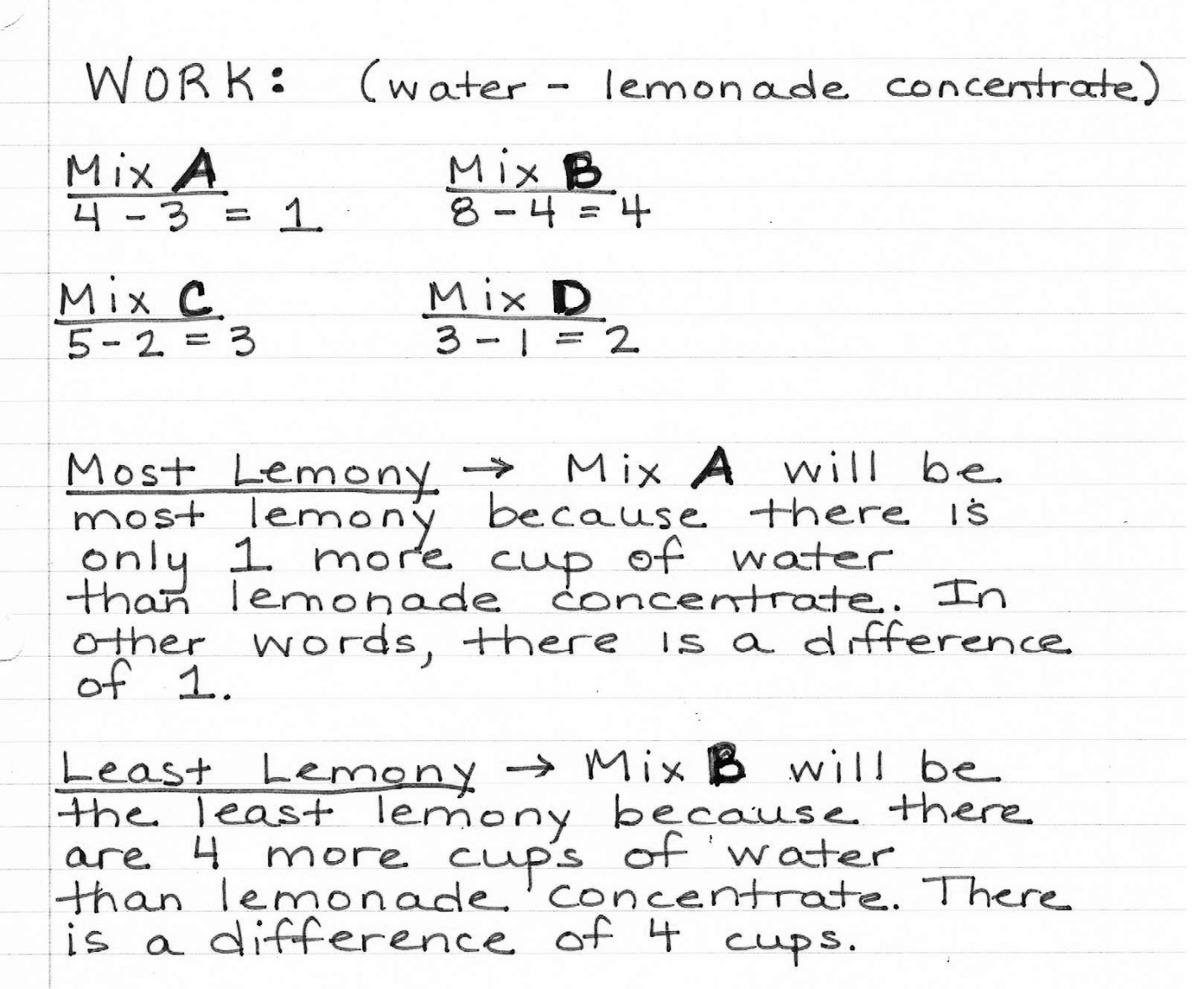 EFGH